Извещение о возможном установлении публичного сервитута в отношении земельных участков лесного фонда, 18.05.2021В соответствии с п. 3 ст. 39.42 Земельного кодекса Российской Федерации министерство природных ресурсов и экологии Калужской области информирует о рассмотрении ходатайства Филиала «Калугаэнерго» ПАО «МРСК Центра и Приволжья» об установлении публичного сервитута с целью эксплуатации объекта электросетевого хозяйства: ВЛ-35 кВ «Высокиничи-Остров», в отношении части земельного участка с кадастровым номером 40:07:000000:698, расположенного по адресу: Калужская обл., Жуковский район, с категорией земель «земли лесного фонда», части земельного участка с кадастровым номером 40:07:183612:115, расположенного по адресу: Калужская обл., Жуковский район, Жуковское лесничество, с категорией земель «земли лесного фонда»Заинтересованные лица могут ознакомиться с поступившим ходатайством об установлении публичного сервитута и прилагаемым к нему описанием местоположения границ публичного сервитута по адресу: 248018, Калужская область, г. Калуга, ул. Заводская, д. 57, каб. 302 (приемные дни: понедельник-четверг с 08:00 до 17:15, пятница с 08:00 до 16:00, перерыв с 13:00 до 14:00), телефоны для справок: (4842)71-99-71, (4248)71-99-69.Правообладатели земельных участков, если их права не зарегистрированы в Едином государственном реестре недвижимости, в течение тридцати дней со дня опубликования настоящего сообщения могут подать заявление об учете их прав (обременений прав) на земельный участок с приложением копий документов, подтверждающих такие права (обременения прав), с указанием почтового адреса и (или) адреса электронной почты.Правообладатели земельных участков, подавшие заявления по истечении указанного срока, несут риски невозможности обеспечения их прав (обременений прав) в связи с отсутствием информации о таких лицах и их правах (обременениях прав) на земельные участки.Сообщение о поступившем ходатайстве, а также описание местоположения границ публичного сервитута на землях лесного фонда размещены на официальном сайте министерства природных ресурсов и экологии Калужской области в информационно-телекоммуникационной сети «Интернет» по адресу https://admoblkaluga.ru/sub/ecology/.Графическое описание местоположения границ публичного сервитута в отношении земель лесного фонда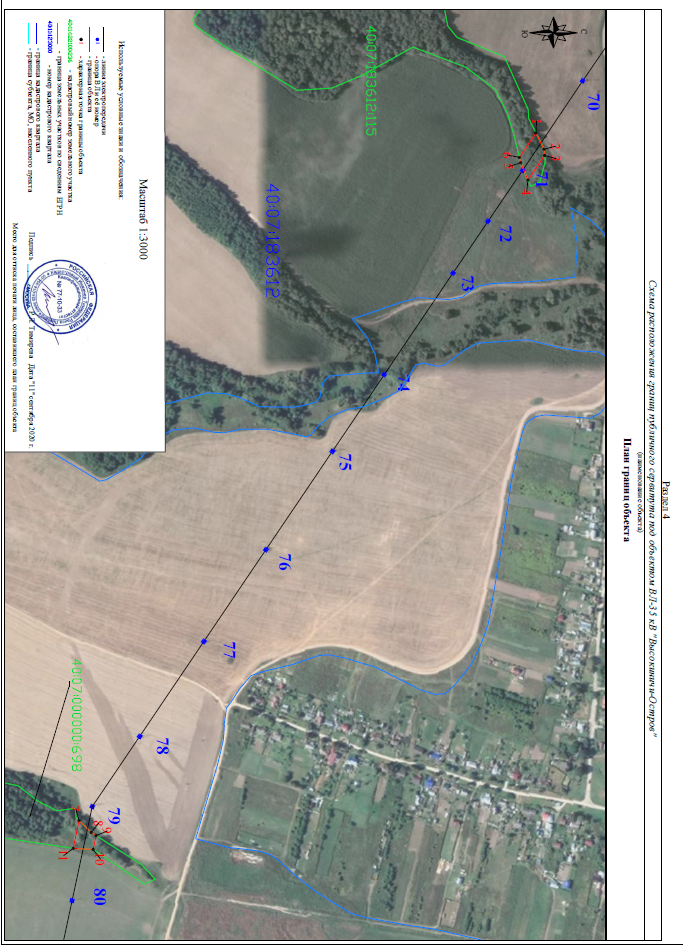 